LEICESTERSHIRE RURAL HOUSING ASSOCIATION LTDc/o MIDLANDS RURAL HOUSINGMEMORIAL HOUSECOALVILLELEICESTERSHIRELE67 4JPTELEPHONE:   0300 1234 009EMAIL:  	   enquiries@midlandsrural.org.uk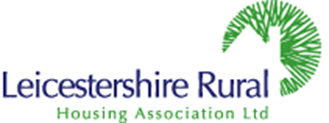 Leicestershire Rural Housing Association Ltd is registered under the Co-operative andCommunity Benefit Society with Charitable Rules IP29402REqual opportunitiesDIVERSITY MONITORING FORMThe Association wishes to ensure that the composition of the Board of Management reflects the communities that it serves.To meet this commitment, we need to ensure that monitoring arrangements are in place and kept up to date.  The completion of this form will help us to do this.  Thank you.Do you consider yourself to have a disability?  		 YES       NOIf YES, please state the nature of your disability:  ……………………………….………………………………………………………………………………………………..Are there any adjustments that could be made to enable you to carry out your duties as a Board or Committee Member more effectively?  If YES, please provide details:………………………………………………………………………………………………..………………………………………………………………………………………………..Ethnic or cultural originI would describe my ethnic origin as:   Asian/Asian British: Bangladeshi 	   Chinese   Asian/Asian British: Indian          	   Mixed: White and Black African   Asian/Asian British: Other          	   Mixed: White and Black Caribbean   Asian/Asian British: Pakistani     	   Mixed: Other   Black/Black British: African         	   White: British   Black/Black British:    	   White: Irish   Black/African/Caribbean            	   White: Other   Black/Black British: Other          	   Other (Please specify):      